The Congregational
Church of Salisbury
United Church of Christ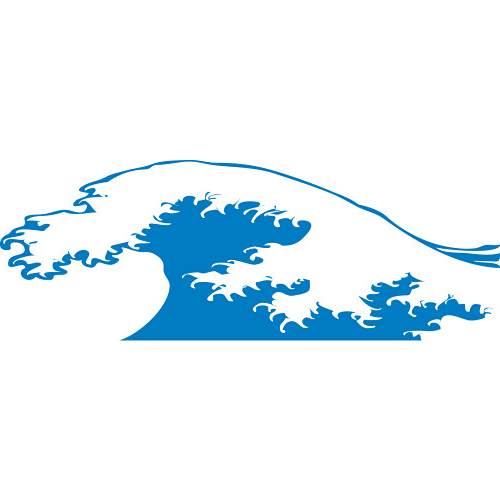 Whoever you are; wherever you are on life’s journey: you are welcome here.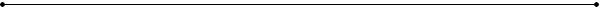 8 September 2019 • 10:00am
Thirteenth Sunday  • Season of Creation | Ocean SundayWe worship today with the oceans of Earth, created by the Wisdom of God. We join the Psalmists and call the sea to roar with songs of praise. With the Christ of all Creation, we groan with the oceans and living things that rely on the waters that suffer from human acts of pollution. Chiming of the HourWelcomePrelude	“Toccata in D Minor”	J.S. BachAnnouncements | Joys and Concerns | Silent Prayer GatheringOne: In the name of the Spirit of God who hovered over the primal waters, 
in the name of the Word of God, which parted the waters for Earth to appear, 
in the name of the Wisdom of God, who filled the deep with amazing designs, Amen!Many: Holy! Holy! Holy! The oceans are filled with God’s presence.Christ, we come into your presence, today, to worship in this sanctuary called Earth,Holy! Holy! Holy!
Earth is filled with your presence.Introit #768 	“Somos el cuerpo de Cristo” Call to Worship One: We invite the oceans to worship with us.Many: The deep sea currents and ocean reefs,
the mountain peaks on the ocean floor.We call the seven seas to celebrate with us.The icebergs that break off from the North Pole,
the calm waters that caress the equator.We join all ocean life in songs of praise,Whales and dolphins dancing on the surface,
and choirs of angel fish gathered below.We summon the seashore to magnify God,The plovers, the sandpipers, the mussels,
the white caps and waves that splash in praise.Oceans, seas, and watery deeps,Celebrate with all that lives within and around you; 
roar in praise with us today.We celebrate the song of the ocean:Roar, ocean, roar! Hymn (p. 11)	“Song of the Waters”	Lauda AnimaRemembering One: In the beginning, with a word, God gathered the waters. Take a moment, now, and recall a time when you saw or heard or felt or tasted or touched the waters of the ocean… (silent reflection). We remember the sea with amazement.Many: We have an image of the splash of waves on our feet,
the sand between our toes
and the mystery of an endless horizon
stretching out across the ocean.We imagine and rejoice.Thank you, God, for the oceans,
living waters that are part of our life on Earth.ConfessionOne: We also remember and confess that we have become alienated from Earth and viewed this planet as disposable, a source of endless resources, a mere stopping place in route to heaven.Many: We are sorry.
We have polluted Earth’s waters with toxins,
We have killed millions of species in the ocean.
We have filled the oceans with plastic and refuse.
We have helped cause arctic regions to melt.
We have loved progress more than the planet.
We have devalued life.
We are sorry. We are sorry. We are sorry.We are sorry. We are sorry. AbsolutionOne: Christ hears your confession and forgives your sins against the ocean.Many: Christ, teach us to love the seas
as a precious part of our planet home.I speak for Christ: I invite you to celebrate Earth as your home
and to preserve the waters of life in God’s sanctuary.Shalom! Shalom! Earth is our home!As we celebrate our seas.  Christ, have mercy.As we connect with our oceans.Christ, have mercy.As we care for the water of life.Christ, have mercy.Affirmation of FaithOne: Let us affirm our faith together.South side: We believe that God creates all things,
renews all things, and celebrates all things.North side: We believe Earth is a sanctuary, 
a sacred planet filled with God’s presence,
a Creation that we share with all created goodness.South side: We believe that God became flesh and blood,
became part of Earth, 
a human being called Jesus Christ,
who lived and breathed and spoke among us,
suffered and died on a cross,
for all human beings and for all creation.North side: We believe that the risen Jesus
is the Christ at the core of creation
reconciling all things to God,
renewing all creation and filling the universe.South side: We believe the Spirit renews life in creation
groans in empathy with a suffering creation,
and waits with us for the rebirth of creation.All: We believe that with Christ we will rise
and with Christ we will celebrate a new creation!Gloria #584	“Glory, Glory, Glory”We Proclaim the Gospel in WordA Thought for Young Minds The Lord’s Prayer (debts) Hymn #669	“Let’s Sing unto the Lord”	Cantemos al SeñorChildren (PreK–8th grade) attending Church School may leave as we sing the hymn.Responsive Psalter: Psalm 104:1-9, 24-26One: Bless the Holy One, O my soul. 
O Holy One, my God, you are very great. Many: You are clothed with honor and majesty, 
wrapped in light as with a garment. You stretch out the heavens like a tent, 
you set the beams of your chambers on the waters, 
you make the clouds your chariot, 
you ride on the wings of the wind, you make the winds your messengers,
fire and flame your ministers. You set the earth on its foundations, 
so that it shall never be shaken. You cover it with the deep as with a garment; 
the waters stood above the mountains. At your rebuke they flee; 
at the sound of your thunder they take to flight. They rose up to the mountains, ran down to the valleys 
to the place that you appointed for them. You set a boundary that they may not pass, 
so that they might not again cover the earth. O Holy One, how manifold are your works! In wisdom you have made them all; 
the earth is full of your creatures. Yonder is the sea, great and wide, 
creeping things innumerable are there, 
living things both small and great. There go the ships, 
and Leviathan that you formed to sport in it. O Holy One, how manifold are your works! Scripture Reading: Job 38:1-18	Old Testament p. 595Reader: Let us prepare ourselves for the Word of God as it comes to us in the reading of Holy Scripture.People: Our hearts and minds are open.Sermon	“Wisdom of the Deeps”	John A. NelsonWe Respond in Prayer and Faith Pastoral Prayer and Silent PrayerOffertoryOne: The power of God — the creating, transforming, forgiving, redeeming, restoring, reconciling, justice-making power of God — abides in the wisdom of all created things. We remember the Creator’s outpouring of love, and offer our own gratitude for God’s blessings. May joyfully give tithes and offerings to God as we and pray for the healing of all creation. All: Let us gather our gifts with grateful praise, and offer them to God’s purposes.Receiving Tithes and Offerings The Musical Offering 	“Majesty”	Jack Hayword Creation Doxology	Lasst uns erfreuenTo you, O God all creatures sing, 
And all creation, everything 
sings your praises, alleluia!
Praise the Creator; Christ we praise! 
And for the Spirit joy we raise! 
Alleluia, alleluia, alleluia, alleluia, alleluia! Unison Prayer of Dedication Gracious Creator, all things belong to you: we are your caretakers. We pray that these gifts which you entrusted to us will now be a blessing to your world. May they multiply, as we join with all creatures who revere you, the source of life and love. In Jesus’ name: Amen.  Hymn #32	“I Sing the Mighty Power of God”	EllacombeBenediction and Sung Amen (#600)Postlude	“Fugue in D Minor”	J.S. BachPlease remain seated in silence during the Postlude
before going out to serve as Christ’s representatives in the world.Welcome to Church!Gathered in 1744, the Congregational Church of Salisbury is an Open and Affirming member of the United Church of Christ. It is also a welcoming home to people from a great variety of church backgrounds and life experiences. Your presence here today is a gift to us! We hope you will feel God’s Spirit here today through our worship and fellowship. We seek to love God with all our hearts, souls, and minds and love our neighbors as ourselves. This Church is Open to all for participation, membership, leadership and employment regardless of race, ancestry, class, gender identity, physical and mental ability or sexual orientation. We Affirm each individual as a child of God, celebrating the total identity of each person. As an Open and Affirming Congregation, we commit to work toward ending ignorance, fear, hatred, prejudice, and discrimination against any person.Whoever you are, wherever you are on life’s journey, 
you are welcome here!If you are visiting us today, Welcome! Please sign our guest book and introduce yourself to our Pastor or to one of the Deacons. Fill out a welcome card in the pew to be put on our email list — and please join us in the Parish Hall for refreshments and fellowship following worship. Please set cell phones and pagers to silent mode
(unless you’re expecting a call from Jesus)Assistive Listening Devices, Large Print Bibles, and Hymnals are available. Please ask an usher for assistance!Today’s Worship LeadersUshers: Deborah Moore & Roger CrainReader: Carol Magowan Deacon: Carol MagowanFlowers have been placed in the sanctuary to the Glory of God by Ann Perse 
in celebration of our Church Family.Today’s service is adapted from materials sponsored by Norman Habel and the Justice and International Mission unit 
within the Commission for Mission of the Uniting Church in Australia, Synod of Victoria and Tasmania. Used with permission.Our Ministry TeamMinisters: All Participants in the Life of the CongregationWorship & MusicMusic Minister: Dr. Jack BowmanBell Choir Director: Mary DavidsonAudio Minister: Lee Collins Education & YouthChristian Education Minister: Barbara CollinsYouth Minister: Jennifer SurdamHolding the Parts Together!Administrative Assistant: Kathleen WigginsFinance and Communications Assistant: Melissa AdamSexton: Cory WigginsChurch Officers: Betsy Beck, moderator; Jennifer Weigel, treasurer; Jennifer Oberto, clerkPastor and Teacher: The Rev. Dr. John A. NelsonOccasions for Service, Witness, and PrayerIn Our Prayers: We gladly list joys and concerns, and typically print them for four weeks 
after they are offered in worship. (Prayer requests may be renewed at any time.) New Concerns:Continuing concerns:Jenn Oberto, recovering from surgery • Neighbors devastated by Hurricane Dorian[thru 25 Sep] • survivors of mass shootings, and those working to combat the crisis of gun violence • Henry • Sally Dowling • Carole Fraher • Peter Kuhbach • Sherrell Andrews • Dale Sapp • Sean Clegg • Roberta Fay • J. Kevin Carroll • Evan Adsit • Marty Sorenson • Terry Roy & family • Petee Robinson • Leonard Kaufman • Dick Taber • Tom Splaine • Joe K. • Peter & Linda • Paula & Herman • Anne & Bill • Pauline • Sonya’s mother. Friends and family now serving our country in the armed forces • All those serving or living in war or conflict zones around the world.Family & Friends 
who have passed away:Jimmy Bowman • Annette Hunt • Marty Finkle We thank God for the gift of life, and pray God’s tender mercy on family and friends who are grieving:Thanksgiving and PraiseGratitude for 
Ministers of our Church:If you would like a pastoral visit, be sure to let us know by calling the church office (860-435-2442) or emailing Pastor John at jnelson@salisburyucc.org. Sometimes we don’t find out about an injury or illness or other need until long after — so please call! 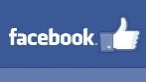 Like us on Facebook (facebook.com/SalisburyUCC)!Announcements BIBLE STUDIESWomen's Bible Study is being held on Thursday afternoons at 4:30 p.m. in the Parish Hall Library. Men's Bible Study is being held on Friday mornings at 7:45 a.m. in the Parish Hall. All are welcome! BACK PACK BLESSINGS On Sunday, September 15 please be sure to bring your school backpack or book bag to church. The worship service will include a special “Blessing of the Backpacks.”  CONSTRUCTION AT THE CHURCHThe new ADA bathroom is in the home stretch!  A prayer of thanks to Scooter's Carpentry, Perotti's Plumbing & Heating, C&M Electric, Sheldon Glass, Fox Painting, and Kathy Wiggins. We are aiming to have it functional by 9/8, finished by 9/30.CROP WALKThis year's CROP Hunger Walk is scheduled for Sunday, 29 September. Pastor John is heading up our Church’s team of walkers, and is looking for companions on the way! Help end hunger and poverty one step at a time!BOXES NEEDED FOR THE FALL FESTIVALThe Fall Festival Committee is looking for medium- and large-size cardboard boxes. They must have a top or flaps that can be closed. Please bring your boxes to the church basement between now and October 7. Thank you!TREASURE TROVEAre you cleaning out your closets, cabinets, basement, attic, or garage this Fall? If so, donate your unwanted “treasures” to be recycled to eager buyers during the upcoming Fall Festival. Leave your items on the table in the basement for Roseanne Lamson to sort and price. (Please—no books, clothing, computers, TVs, or exercise equipment.) If you have questions, contact Barbara Collins at bacollins430@gmail.com.Officers & Committees of the Church, 2019-2020	Moderator: Betsy Beck	Treasurer: Jennifer Weigel	Clerk: Jennifer ObertoBoard of Deacons	Lorna Edmundson ‘20	Bob Maxwell ‘21	Jennifer Good ‘22	John Estabrook ‘20	Karin Noyes ‘21	Cynthia LaPier ’22	Kathy Mera ‘20	Jennifer Oberto ‘21	Carol Magowan ‘22	Clare Rashkoff ‘20		Sue Morrill ‘22 			Kathleen Voldstad ‘22  Board of Trustees	Anne Williams ‘20	Mike Clulow ‘21	Janet Accardo ‘22	Tony Good ‘20	Don Mayland ‘21	John Merwin ‘22	Michael Voldstad ‘20	Dan Edmundson ‘21	Susan Hassler ‘’22Church Council Members-at-Large	Mary O’Neill ‘20	David Rich ‘21	Peggy Heck ‘22Board of Religious Education	Jennifer Good ‘20	Ben Metcalf ‘21	Debby Mark ‘22	Jennifer Kronholm-Clark ‘20	Stephanie Holst-Grubbe ‘21	Stephanie Tierney ‘22Board of Christian Action	Joanne Hayhurst ‘20	Cammiel Hussey ‘21	Erin Swett ‘22	Beth Isler ‘20	Robert Kuhn ‘21	Joanne Taber ‘22	Margie Vail ‘20	Kerry Noble ‘21	Theresa Carroll ‘22		Jano Fairservis – EmeritusMusic Committee	Ward Belcher ‘20	Rowena Fenstermacher ‘21	Malcolm Brown ‘22	Jo Loi ‘20	Lynn Reifsnyder ‘22	Deryl Godshall ‘22Ushers Committee	Becky Belcher Feen ‘20	Sal Accardo ‘21	Myles Crain ‘22	Jim LaPier ‘20	Roger Crain ‘21	Cole Metcalf ‘22	Michael Voldstad ‘20	Jim Hussey ‘21	Sharon Tingley ‘22	Kathy Mera ‘20	Sarah Morrison ‘21	Debra Moore ‘22	Stephanie Tierney ‘20		Patricia Palmer ‘22Hospitality	Jane Capecelatro ‘20	Cynthia LaPier ‘21	Sue Bucceri ‘22	Lee Collins ‘20	Debby Mark ‘21	Clare Rashkoff ‘22	Lyndell Giffenig ‘20		Sara Wardell ’22	Alice Kent ‘20	Helen Scoville 22	Theresa Carroll ‘22Delegate to State Conference & Litchfield North: Jack BowmanNominating Committee (October 2018-October 2019)Becky Belcher Feen, Malcolm Brown, Sue Bucceri, 	Jennifer Kronholm Clark, 
John Estabrook, Peggy Heck, Robert Kuhn, Carol MagowanSong of the Waters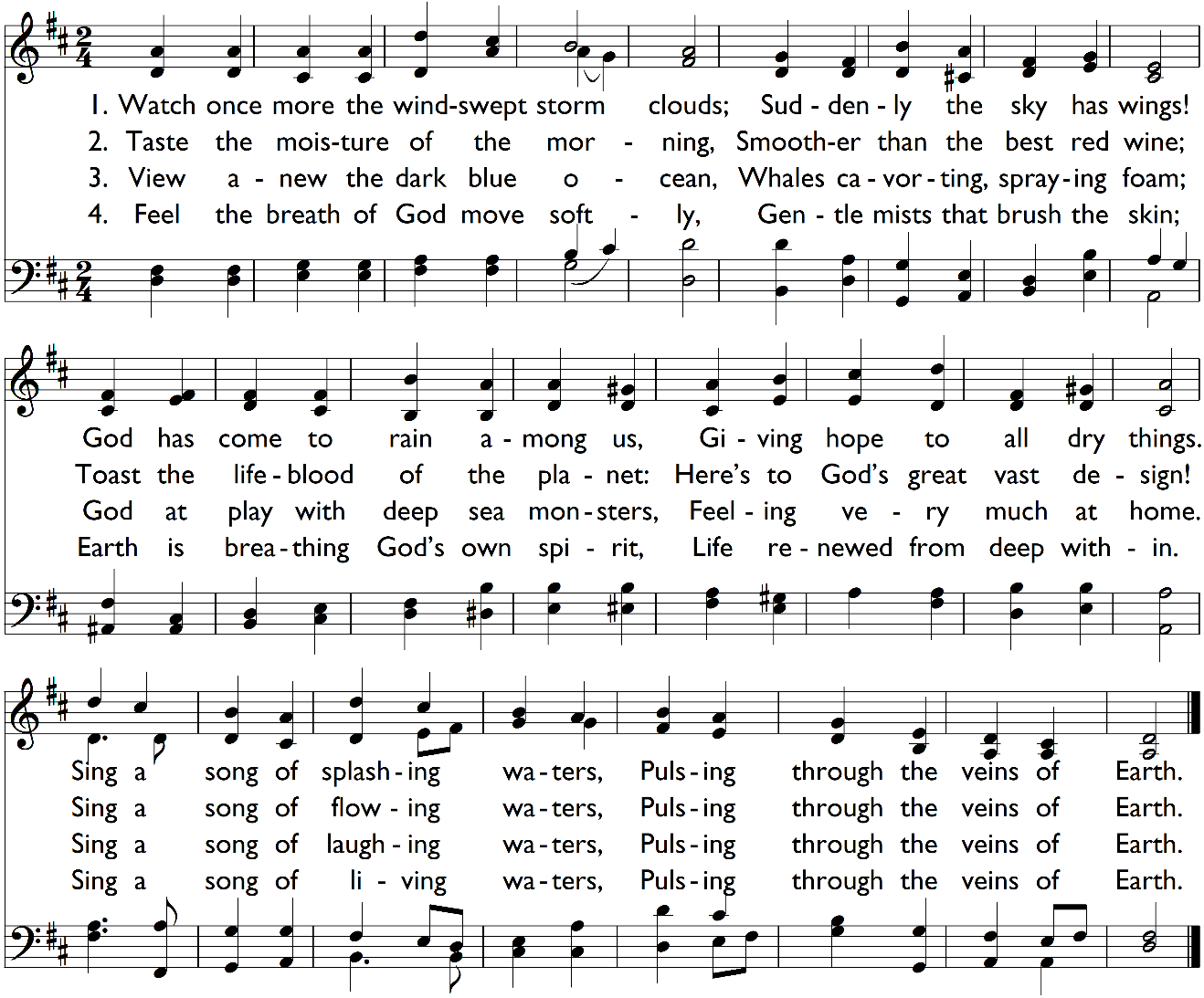 Music: Lauda Anima, John Goss, 1869; public domain • Words: Norman Habel, 2001; used by permission. This Week at Salisbury UCCSunday, September 89:15am	Pancake Breakfast10:00am	Worship Service & Church School11:30am	Ushers meetingMonday, September 91pm	Salisbury Duplicate BridgeTuesday, September 107pm 	Sinfonietta rehearsalWednesday, September 11 9am	Staff Meeting10am 	Music Committee Meeting11am	Worship at Noble Horizons7:15pm 	Choir rehearsalThursday, September 124:30pm	Women’s Bible Study7pm	HousaTonicsFriday, september 137:45am	Men’s Bible StudySunday, September 1510:00am	Worship Service & Church School11:30am	Christian Action meeting (Meetinghouse)11:30am	Trustees meeting (Council Rm)Please Recycle this Bulletin!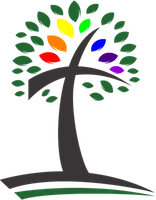 